УКРАЇНАПАВЛОГРАДСЬКА МІСЬКА  РАДАДНІПРОПЕТРОВСЬКОЇ  ОБЛАСТІ(__ сесія VІІІ скликання)РІШЕННЯвід 25.05.2021р.     		                                                     №_________Про затвердження проектів землеустрою щодо відведення земельних ділянок та про надання земельних ділянок у власність (користування)Керуючись п. 34 ч.1 ст.26 Закону України "Про місцеве самоврядування в Україні", ст.ст.12,39,93,98,99,123,124 Земельного кодексу України, ст.50 Закону України "Про землеустрій", Законами України "Про оренду землі", "Про державний земельний кадастр",                        "Про землі енергетики та правовий режим спеціальних зон енергетичних об'єктів",                      "Про державну реєстрацію речових прав на нерухоме майно та їх обтяжень"                            Наказом Держкомзему від 23.07.10р. №548 "Про затвердження Класифікації видів цільового призначення земель", рішенням 34 сесії VII скликання від 13.02.2018р. №1062-34/VII                       "Про затвердження переліку назв вулиць, провулків, проїздів, проспектів, бульварів, площ у місті Павлоград", розглянувши матеріали технічних документацій зі складання проектів землеустрою щодо відведення земельних ділянок, міська радаВИРІШИЛА:1. Затвердити проект землеустрою щодо відведення земельної ділянки:1.1 Фінансово-промисловому концерну "ЛИС" (ідентифікаційний код хххххххх),                   на вул.Добролюбова,9а, площею 0,1504 га, кадастровий номер 1212400000:02:035:0021.1.2 Громадянці Савон Валентині Михайлівні (ідентифікаційний номер хххххххххх),                   на вул.Центральна,66-Б, площею 0,0082 га, кадастровий номер 1212400000:02:026:0451.1.3 Громадянину Шарову Сергію Леонідовичу (ідентифікаційний номер хххххххххх),                   на вул.Харківська,3г, площею 1,1367 га, кадастровий номер 1212400000:01:013:0005.1.4 Громадянину Єфремову Валерію Геннадійовичу (ідентифікаційний номер хххххххххх), на вул.Вернадського Володимира,89, площею 0,1000 га, кадастровий номер 1212400000:02:004:0010.1.5 Громадянину Рибкіну Олександру Юрійовичу (ідентифікаційний номер хххххххххх), на вул.Лесі Українки,1, площею 0,1000 га, кадастровий номер 1212400000:03:024:0708.1.6 Громадянину Подольному Олегу Васильовичу (ідентифікаційний номер хххххххххх), в районі вул.Аеродромна та пров.Берестовий, площею 0,0990 га, кадастровий номер 1212400000:02:048:0258.1.7 Громадянину Пономарьову Кирилу Сергійовичу (ідентифікаційний номер хххххххххх), в районі вул.Аеродромна, площею 0,0800 га, кадастровий номер 1212400000:02:047:0015.1.8 Громадянину Швецю Роману Миколайовичу (ідентифікаційний номер хххххххххх), на пров.Радищева (в районі ж/б №7), площею 0,1000 га, кадастровий номер 1212400000:02:050:0007.1.9 Громадянину Сєдому Ігорю Анатолійовичу (ідентифікаційний номер хххххххххх),            на вул.Центральна,47-о, площею 0,0040 га, кадастровий номер 1212400000:02:027:0106.1.10 Громадянину Степанову Григорію Олександровичу (ідентифікаційний номер хххххххххх), на вул.Шутя,25а, площею 0,0630 га, кадастровий номер 1212400000:02:013:0098.2. Надати:2.1 Фінансово-промисловому концерну "ЛИС" (ідентифікаційний код хххххххх)  земельну ділянку для обслуговування будівель та споруд, вид цільового призначення                    земель (КВЦПЗ) - 03.07 - (для будівництва та обслуговування будівель торгівлі),                                            на вул.Добролюбова,9а, площею 0,1504 га, кадастровий номер 1212400000:02:035:0021,                    із земель міської ради, які не надані у власність та користування, землі житлової та громадської забудови, в довгострокову оренду строком на 49 (сорок дев'ять) років.Строк оренди на даний термін встановлений на підставі голосування депутатів на сесії Павлоградської міської ради.Визначити річну орендну плату за користування цією земельною ділянкою в розмірі 3% від грошової оцінки земельної ділянки згідно Порядку встановлення розмірів орендної плати за земельні ділянки, які розташовані на території міста Павлоград, затвердженого рішенням сесії Павлоградської міської ради  від 20.03.2018р. №1141-35/VII.2.2 Громадянці Савон Валентині Михайлівні (ідентифікаційний номер хххххххххх)  земельну ділянку для обслуговування торговельного павільйону, вид цільового                  призначення земель (КВЦПЗ) - 03.07 - (для будівництва та обслуговування будівель торгівлі),                                   на вул.Центральна,66-Б, площею 0,0082 га, кадастровий номер 1212400000:02:026:0451,                    із земель міської ради, які не надані у власність та користування, землі житлової та громадської забудови, в довгострокову оренду строком на 49 (сорок дев'ять) років.Строк оренди на даний термін встановлений на підставі голосування депутатів на сесії Павлоградської міської ради.Визначити річну орендну плату за користування цією земельною ділянкою в розмірі 5% від грошової оцінки земельної ділянки згідно Порядку встановлення розмірів орендної плати за земельні ділянки, які розташовані на території міста Павлоград, затвердженого рішенням сесії Павлоградської міської ради  від 20.03.2018р. №1141-35/VII.2.3 Громадянину Шарову Сергію Леонідовичу (ідентифікаційний номер хххххххххх)  земельну ділянку для обслуговування будівель та споруд, вид цільового призначення земель                                (КВЦПЗ) - 12.04 - (для розміщення та експлуатації будівель і споруд автомобільного транспорту та дорожнього господарства), на вул.Харківська,3г, площею 1,1367 га, кадастровий номер 1212400000:01:013:0005, із земель міської ради, які не надані у власність та користування, землі промисловості, транспорту, зв'язку, енергетики, оборони та іншого призначення, в довгострокову оренду строком на 49 (сорок дев'ять) років.Строк оренди на даний термін встановлений на підставі голосування депутатів на сесії Павлоградської міської ради.Визначити річну орендну плату за користування цією земельною ділянкою в розмірі 3% від грошової оцінки земельної ділянки згідно Порядку встановлення розмірів орендної плати за земельні ділянки, які розташовані на території міста Павлоград, затвердженого рішенням сесії Павлоградської міської ради  від 20.03.2018р. №1141-35/VII.2.4 Громадянину Єфремову Валерію Геннадійовичу (ідентифікаційний номер хххххххххх) земельну ділянку для будівництва та обслуговування житлового будинку, господарських будівель та споруд, вид  цільового призначення земель  (КВЦПЗ) -  02.01 - (для будівництва і обслуговування житлового будинку, господарських будівель і споруд (присадибна ділянка), на вул.Вернадського Володимира,89, площею 0,1000 га, кадастровий номер 1212400000:02:004:0010, із земель міської ради, які не надані у власність та користування, землі житлової та громадської забудови, в приватну власність.2.5 Громадянину Рибкіну Олександру Юрійовичу (ідентифікаційний номер хххххххххх) земельну ділянку для будівництва та обслуговування житлового будинку, господарських будівель та споруд, вид  цільового призначення земель  (КВЦПЗ) -  02.01 - (для будівництва і обслуговування житлового будинку, господарських будівель і споруд (присадибна ділянка), на вул.Лесі Українки,1, площею 0,1000 га, кадастровий номер 1212400000:03:024:0708, із земель міської ради, які не надані у власність та користування, землі житлової та громадської забудови, в приватну власність.2.6 Громадянину Подольному Олегу Васильовичу (ідентифікаційний номер хххххххххх) земельну ділянку для будівництва та обслуговування житлового будинку, господарських будівель та споруд, вид  цільового призначення земель  (КВЦПЗ) -  02.01 - (для будівництва і обслуговування житлового будинку, господарських будівель і споруд (присадибна ділянка), в районі вул.Аеродромна та пров.Берестовий, площею 0,0990 га, кадастровий номер 1212400000:02:048:0258, із земель міської ради, які не надані у власність та користування, землі житлової та громадської забудови, в приватну власність.2.7 Громадянину Пономарьову Кирилу Сергійовичу (ідентифікаційний номер хххххххххх) земельну ділянку для будівництва та обслуговування житлового будинку, господарських будівель та споруд, вид  цільового призначення земель  (КВЦПЗ) -  02.01 - (для будівництва і обслуговування житлового будинку, господарських будівель і споруд (присадибна ділянка), в районі вул.Аеродромна, площею 0,0800 га, кадастровий номер 1212400000:02:047:0015, із земель міської ради, які не надані у власність та користування, землі житлової та громадської забудови, в приватну власність.2.8 Громадянину Швецю Роману Миколайовичу (ідентифікаційний номер хххххххххх) земельну ділянку для будівництва та обслуговування житлового будинку, господарських будівель та споруд, вид  цільового призначення земель  (КВЦПЗ) -  02.01 - (для будівництва і обслуговування житлового будинку, господарських будівель і споруд (присадибна ділянка),                    на пров.Радищева (в районі ж/б №7), площею 0,1000 га, кадастровий номер 1212400000:02:050:0007, із земель міської ради, які не надані у власність та користування, землі житлової та громадської забудови, в приватну власність.2.9 Громадянину Сєдому Ігорю Анатолійовичу (ідентифікаційний номер хххххххххх),              земельну ділянку для обслуговування гаражу, в зв’язку зі зміною цільового призначення,                    з (КВЦПЗ) - 03.01 - (для будівництва та обслуговування будівель органів державної влади та місцевого самоврядування) на (КВЦПЗ) - 02.05 - (для будівництва індивідуальних гаражів),                                    на вул.Центральна,47-о, площею 0,0040 га, кадастровий номер 1212400000:02:027:0106,                      із земель міської ради, які не надані у власність та користування, землі житлової та громадської забудови, в приватну власність.2.10 Громадянину Степанову Григорію Олександровичу (ідентифікаційний номер хххххххххх), земельну ділянку для будівництва та обслуговування житлового будинку, господарських будівель та споруд, в зв’язку зі зміною цільового призначення,                                                  з (КВЦПЗ) - 12.09 - (для розміщення та експлуатації будівель і споруд іншого наземного транспорту) - землі промисловості, транспорту, зв'язку, енергетики, оборони та іншого призначення на (КВЦПЗ) - 02.01 - (для будівництва і обслуговування житлового будинку, господарських будівель і споруд (присадибна ділянка) - землі житлової та громадської забудови, на вул.Шутя,25а, площею 0,0630 га, кадастровий номер 1212400000:02:013:0098,                    із земель міської ради, в приватну власність.3. Зобов’язати землекористувачів  протягом одного місяця з моменту прийняття даного рішення:3.1 Звернутися до відділу земельно-ринкових відносин для укладання договору оренди земельної ділянки, що надається згідно з п.2 цього рішення.3.2 Забезпечити державну реєстрацію права оренди або права приватної власності на земельні ділянки, що надаються згідно з п.2 цього рішення.4. Використовувати надану земельну ділянку за цільовим призначенням, утримувати її у належному санітарному стані. У подальшому постійно проводити роботи з прибирання та благоустрою наданої і прилеглої території.5. Забезпечити збереження та вільний доступ до мереж міських інженерних комунікацій, які проходять по наданій території, для проведення ремонтних та профілактичних робіт.6. У разі виникнення цивільно-правових відносин по забудові, звернутись до міської ради в місячний термін з клопотанням на переоформлення земельної ділянки.7. Невиконання пункту 4 даного рішення тягне за собою застосування штрафних санкцій згідно з Кодексом України про адміністративні правопорушення.8. Забезпечити землекористувачам:- виконання вимог, викладених у висновках органів Держгеокадастру, відділу містобудування та архітектури Павлоградської міської ради;- виконання вимог Постанов Кабміну від 28.12.01р. №1789, від 01.08.06р. №1045;- виконання вимог ст.35, 48 Закону України "Про охорону земель".9. При необхідності знищення або пошкодження дерев і чагарників згідно постанови Кабміну від 28.12.2001р.  №1789 погодити розмір шкоди з управлінням екології та природних ресурсів у Дніпропетровській області та органів, які відповідають за стан зелених насаджень, та згідно постанови Кабміну від 01.08.2006р. №1045 погодити порядок видалення дерев, кущів, газонів і квітників.10. При проведенні будівельних робіт землекористувачу отримати спеціальний дозвіл на  зняття та перенесення ґрунтового покриву (родючого шару грунту).11. Рекомендувати Головному управлінню Держгеокадастру у Дніпропетровській області внести відомості до Державного земельного кадастру згідно прийнятого рішення.12. Відповідальність щодо виконання даного рішення покласти на начальника відділу земельно-ринкових відносин.13. Загальне керівництво по виконанню даного рішення покласти на заступника міського голови за напрямком роботи.14. Контроль по виконанню даного рішення покласти на постійну депутатську комісію з питань екології, землеустрою, архітектури, генерального планування та благоустрою.  Міський голова						                                          А.О.Вершина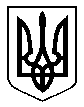 